Gráfica con asíntotasGrafica cada función racional. Asegúrate de etiquetar las asíntotas.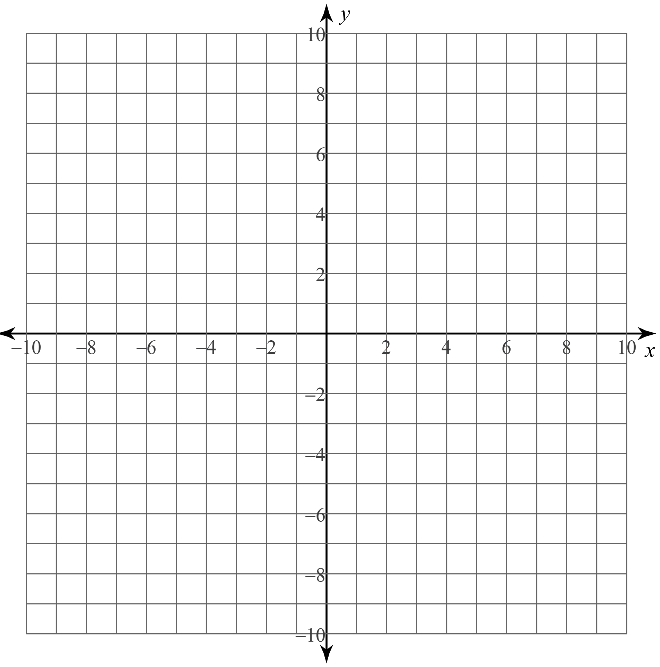 1)   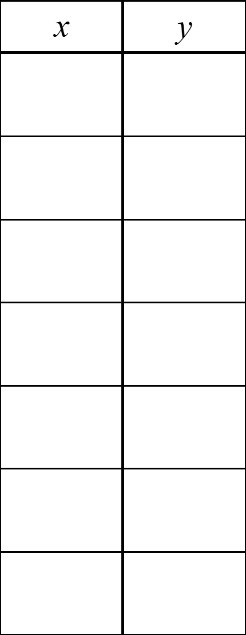 2)   3)   4)   